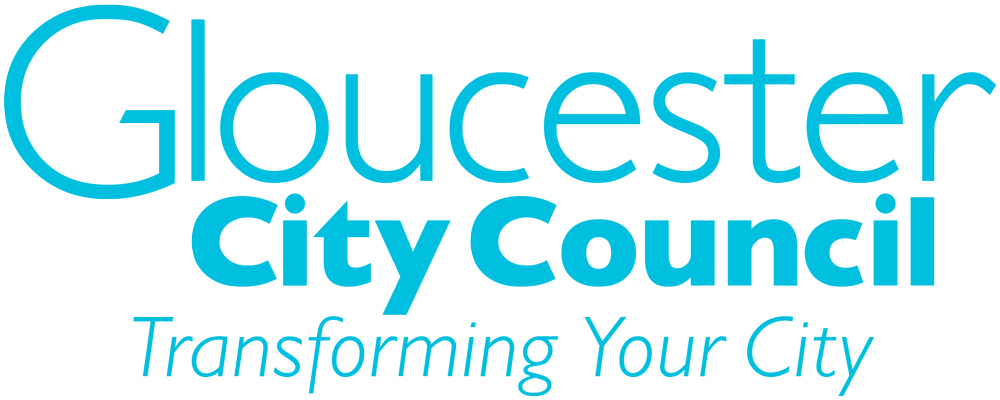 Housing Officer (Homelessness) 5/GC/19/117Full Time - 37 hours (Permanent) Salary up to £24,657 This role is suited for candidates wishing to progress their housing career!You will be someone who has experience of working in the housing sector, preferably with experience of Homelessness legislation and a desire to develop those skills further.What is important is that the candidate is enthusiastic, has an ability to show empathy, and passionate about improving outcomes for the customer.We are looking for individuals who have the drive to provide a pro-active approach to the prevention and relief of homelessness. Successful applicants will be involved with activities to: support applicants seeking housing; initiatives to prevent homelessness, assessing applications and determining cases for those who are homeless; associated casework, and partnership working to secure best possible outcomes for applicants. The ideal candidate will be flexible, adaptable to change and will have a strong commitment to continuous professional development. Gloucester City Council can offer you a number of opportunities for career development and progression, a chance to get involved with revitalising our City and a heap of employee benefits!For more information or an informal discussion about the role please contact Mohammed Bhula on 01452 396510 or Michelle Wheatley on 01452 396991Completed application forms to be sent to cityrecruitment@gloucestershire.gov.uk This is a full time post (applications are welcome from individuals seeking part-time, job-share or flexible working arrangements).Closing date 1st March 2019 midnight 